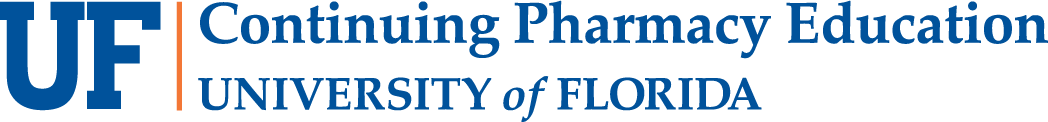 Program Planning Application Slide Review
Additional Comments:Items for ReviewStatusNotesSlide 2 = Speaker disclosure slideNo changes necessaryRevisions suggestedRevisions requiredSlide 3 = ACPE slide with statement and logo (The University of Florida College of Pharmacy is accredited by the Accreditation Council for Pharmacy Education as a provider of continuing pharmacy education)No changes necessaryRevisions suggestedRevisions requiredSlide 4 = List of objectivesNo changes necessaryRevisions suggestedRevisions requiredThe stated learning objectives were metNo changes necessaryRevisions suggestedRevisions requiredThe activity is evidence basedReferences are current and appropriateReferences are used throughoutNo changes necessaryRevisions suggestedRevisions requiredThe activity is free of commercial biasNo changes necessaryRevisions suggestedRevisions requiredThe presentation is well organized with concepts clearly explainedNo changes necessaryRevisions suggestedRevisions requiredGrammar/SpellingNo changes necessaryRevisions suggestedRevisions requiredSlide layout/visual appealFont size appropriateFont(s) used are appropriateSlides are appropriate for readabilityNo changes necessaryRevisions suggestedRevisions requiredThe number of slides are appropriate for the allotted presentation time	No changes necessaryRevisions suggestedRevisions requiredThe images/graphics are free of copyright issues or cited appropriatelyNo changes necessaryRevisions suggestedRevisions requiredAll brand names are accompanied by the generic drug name(s)No changes necessaryRevisions suggestedRevisions required2 to 3 active learning questions are included in the presentationNo changes necessaryRevisions suggestedRevisions requiredThe presentation meets the requirement of the activity typeNo changes necessaryRevisions suggestedRevisions required